Title: informative and engagingWritten by author, institutionExecutive statement/Summary/AimOutline your aim and main message - what you want to say and to whom - in two sentences. The aim should address your policy objective.Introduction/Problem/Context Outline the problem and any relevant contextual information and political background. State why the problem is urgent and important. Use evidence and infographics to support your argument.Lorem ipsum dolor sit amet, consectetur adipiscing elit, sed do eiusmod tempor incididunt ut labore et dolore magna aliqua. Ut enim ad minim veniam, quis nostrud exercitation ullamco laboris nisi ut aliquip ex ea commodo consequat. Duis aute irure dolor in reprehenderit in voluptate velit esse cillum dolore eu fugiat nulla pariatur. Excepteur sint occaecat cupidatat non proident, sunt in culpa qui officia deserunt mollit anim id est laborum.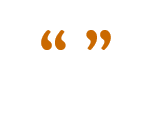 About the study/projectA brief outline of the aims of the study/project and what you did to address the problem. Only include methods if they strengthen your argument.Lorem ipsum dolor sit amet, consectetur adipiscing elit, sed do eiusmod tempor incididunt ut labore et dolore magna aliqua. Ut enim ad minim veniam, quis nostrud exercitation ullamco laboris nisi ut aliquip ex ea commodo consequat. Duis aute irure dolor in reprehenderit in voluptate velit esse cillum dolore eu fugiat nulla pariatur. Excepteur sint occaecat cupidatat non proident, sunt in culpa qui officia deserunt mollit anim id est laborum.Opinion piece (optional)Including an opinion-piece from an authoritative voice has been shown to increase the likelihood of the policy brief being shared. Highlight your opinion piece by using a different colour or a box so readers can clearly see it is different from the other evidence. Use a photo of the authority giving the opinion piece if possible.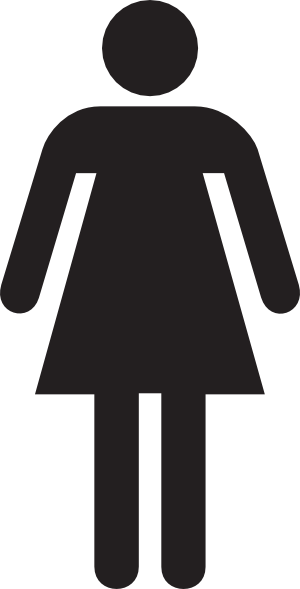 “Use quote marks to show it is an opinion piece. Lorem ipsum dolor sit amet, consectetur adipiscing elit, sed do eiusmod tempor incididunt ut labore et dolore magna aliqua. Ut enim ad minim veniam, quis nostrud exercitation ullamco laboris nisi ut aliquip ex ea commodo consequat. Duis aute irure dolor in reprehenderit in voluptate velit esse cillum dolore eu fugiat nulla pariatur. Excepteur”Limitations (optional)Lorem ipsum dolor sit amet, consectetur adipiscing elit, sed do eiusmod tempor incididunt ut labore et dolore magna aliqua. Ut enim ad minim veniam, quis nostrud exercitation ullamco laboris nisi ut aliquip ex ea commodo consequat. Duis aute irure dolor in reprehenderit in voluptate velit esse cillum dolore eu fugiat nulla pariatur. Excepteur sint occaecat cupidatat non proident, sunt in culpa qui officia deserunt mollit anim id est laborumAcknowledgementsThank contributors and organisations who helped with the project. Acknowledge the funder.References/more informationOnly include a maximum of four sources where readers can find further information. Give the web addresses of publications and dates for when they were last accessed if possible.Author AA, Name of article, Name of journal, Issue and volume nos, Month YYYYAuthor AA, Name of article, Name of journal, Issue and volume nos, Month YYYYAuthor AA, Name of article, Name of journal, Issue and volume nos, Month YYYYAuthor AA, Name of article, Name of journal, Issue and volume nos, Month YYYYPublication details: ©London School of Hygiene & Tropical Medicine, November 2015.Disclaimer: The views expressed in this publication are those of the author/s and should not be attributed to [your organisation] and/or its funders” – not always needed but useful if the brief contains negative statements.